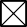 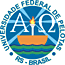 UNIVERSIDADE FEDERAL DE PELOTASPRÓ-REITORIA DE PESQUISA E PÓS-GRADUAÇÃO DEPARTAMENTO DE PÓS-GRADUAÇÃO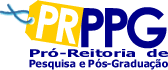 7NOME DO ESTUDANTEMATRÍCULACURSO OU PROGRAMANÍVELPós-Graduação em Nutrição e AlimentosMESTRADO DOUTORADOMEMBROS DA BANCA EXAMINADORATÍTULOASSINATURAtAPRECIAÇÃO SOBRE A DISSERTAÇÃO OU TESEAPRECIAÇÃO SOBRE A DISSERTAÇÃO OU TESESIGILOSA NÃO SIGILOSA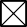 Observações:Aos XX dias do mês de XX de XX, os membros acima nomeados para a defesa do exame de qualificação do(a) estudante XXX, matriculado(a) no Programa de Pós- graduação em Nutrição e Alimentos, consideraram XXX.Observações:Aos XX dias do mês de XX de XX, os membros acima nomeados para a defesa do exame de qualificação do(a) estudante XXX, matriculado(a) no Programa de Pós- graduação em Nutrição e Alimentos, consideraram XXX.1ª Via – Coordenador do Curso 2ª Via – OrientadorDISTRIBUIÇÃO A CARGO DA COORDENAÇÀO DO PROGRAMA.1ª Via – Coordenador do Curso 2ª Via – OrientadorDISTRIBUIÇÃO A CARGO DA COORDENAÇÀO DO PROGRAMA.